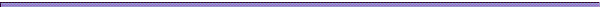 NOTES:	1.	Please copy and paste this table into your email. Do not send as attachment.Only one patient request per Email (multiple scan dates for a single patient is acceptable).Only enter information in the right-hand column.If you have any questions regarding completion of this form, contact IRAC staff via email or phone. Thank you!      Lora Gallagher 747-4065         Jeanine Wade 362-2940           Ruth Holdener 747-2034	     Version 7/12/2016Study Principal Investigator (Not treating physician)Study TitleCurrent HRPO # (If this is a crossover or retreatment note here also)Study Type (Institutional, Cooperative Group, Industry)Review Needed by - Specific Date and Time RequiredPatient’s Name (Last, First, Middle Initial)Patient’s DOBPrimary Diagnosis (Type of cancer)Type of Imaging Examination(s)? (CT, MRI, PET/CT, etc)*If body areas are scanned with different modalities for one time point review (e.g., CT chest, MRI abdomen/pelvis), please note here.Where Will Exam(s) Be Done? (BJH, BJWC, Outside Imaging, etc.)
If outside exam, please indicate whether study has been uploaded to LILA and nominated as a Reference Exam.Date and Time Imaging Exam(s) Scheduled or Performed?*Please note all scans to be reviewed here.Type of Review Needed: (Cheson,Lugano, etc.)*Note:  please attach the Study Protocol “Criteria for Response” page(s) to this request.Non-Standard Review Requirements? (Yes/No)
 If Yes, explain and attach protocol information.Indicate lymphoma-specific reporting requirements needed:If additional items need to be reported, please note above in Non-Standard Review Requirements area.Indicate lymphoma-specific reporting requirements needed:If additional items need to be reported, please note above in Non-Standard Review Requirements area.[ ] Lugano 5-point score (patient based)[ ] Lugano 5-point score for each target lesion[ ] Maximum SUV of hottest lesion[ ] Maximum SUV of each target lesion[ ] Maximum SUV of non-target lesions
     (Only 1 of these will be reported if it is the maximum SUV
      for all of the patient’s disease)[ ] Focal lesion(s) in spleen (Present/Absent)[ ] Focal lesion(s) in liver (Present/Absent)[ ] Craniocaudal length of spleen[ ] Mean SUV of aortic blood pool[ ] Mean SUV of liver[ ] Mean SUV of gluteal fatVisit Description(s) (Baseline, Follow-up, Lymphoma Interim scan)If requesting more than one time point for review, include date(s) with description. (e.g., Baseline DATE, FU# DATE)At baseline, are there any known lesions that should NOT be considered as target lesions (e.g., because of prior radiotherapy, RFA, etc.)?  If yes, specify.For follow-up examinations, please indicate whether any previously listed lesions have had interval surgery, radiotherapy, RFA, biopsy or other local intervention? Requesting Coordinator Name and Phone #Requesting Coordinator Pager # and Fax #Requesting Coordinator Email AddressSpecial Notes 